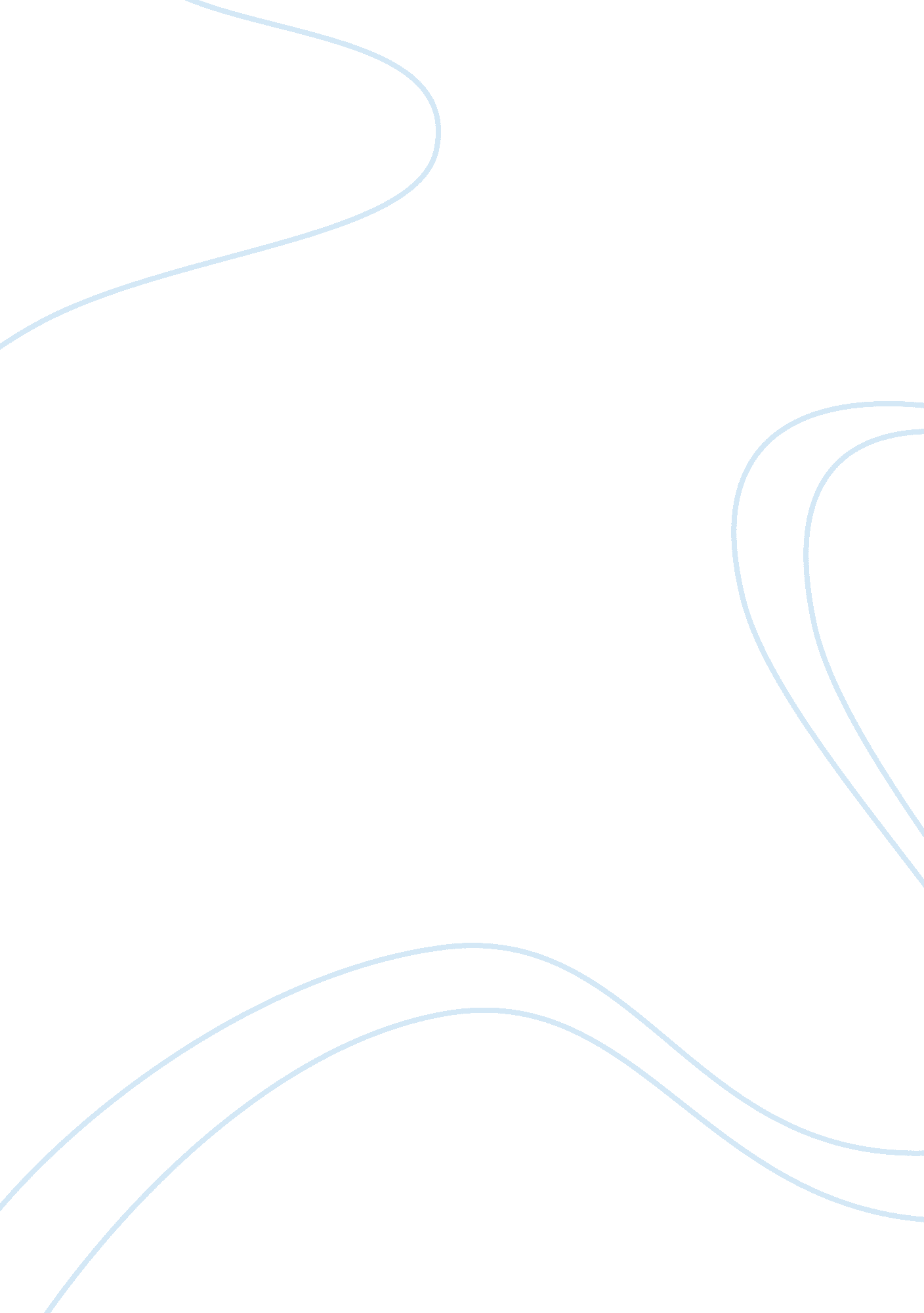 Good essay about different approach of rule of lawEnvironment, Nature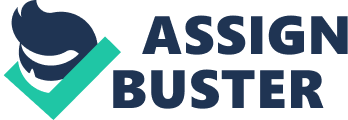 Introduction The rule of law (normocracy) is primarily alluded to as the influence and authority of law around a community specifically as a bottleneck upon behavior including behavior of state officials. The origin of the phrase can be traced back to around 16th century where it was familiar to ancient philosophers such as Thomas Hobbes and John Lockes. Deﬁnitions of the rule of law fall into two classes: (1) those that underscore the closures that the rule of law is proposed to serve inside social order, (for example, maintaining law and order, or giving foreseeable and eﬃcient judgments), and (2) those that highlight the institutional qualities accepted as important to impel the rule of law, (for example, complete laws, well-working courts, and prepared law implementation organizations). For reasonable and recorded reasons, lawful researchers and logicians have favored the ﬁrst sort of deﬁnition. Experts of rule-of-law improvement projects have a tendency to utilize the second kind of deﬁnition. This paper examines the test of eﬀectively deﬁning the rule of law, through an examination of both sorts of deﬁnitions, the chronicled foundation of every, and the meanings of each for rule-of-law implementation efforts. 
Thomas Hobbes is well remembered for founding the contractualist theory of legal positivism centered on people’s support. Natural law was based on the behavior of a human being seeking to survive and was hence discovered by considering human kind’s natural rights. Hobbes was of the opinion that Natural law could only prevail if men would submit to the commands of the sovereign (Morris, 2000). This would allow the conception of legal positivism since the sovereign is the source of law and his decisions are not necessarily grounded in morality. In his treaties, Thomas Hobbes stated that “ a precept, or general rule, found out by reason, by which a man is forbidden to do that which is destructive of his life, or takes away the means of preserving the same; and to omit that by which he thinks it may best be preserved." Hobbes' philosophy incorporates a frontal strike on the establishing standards of the prior characteristic legitimate custom, neglecting the universal cooperation of uprightness with satisfaction, and moreover re-characterizing " law" to evacuate any idea of the advancement of the benefit of everyone. Few have concurred with his thesis, that the issues of political life imply that a community ought to acknowledge an unaccountable sovereign as its sole political power. In any case, we live on the planet that Hobbes tended to head on: a world where human power is something that obliges support, and is immediately acknowledged by few; a world where social and political disparity additionally seems flawed. 
On the other hand, John Locke presented an intriguing figure in the history of political philosophy with his proposal of a radical conception of political philosophy. His philosophy was derived from the rule of possession toward oneself and the culmination right to claim property, which in turn is dependent upon his renowned claim that a man gains responsibility for asset when he blends his labour with it. Government, he contended, ought to be restricted to securing the life and property of its natives, and is vital since in a perfect, anarchic state of nature, different issues emerge that might make life more unreliable than under the security of an insignificant state (Morris, 2000). John Locke fused regular law into a large portion of his hypotheses and philosophy, particularly in Two Treatises of Government. While Locke spoke in the dialect of regular law, the substance of this law was generally defensive of common rights, and it was this dialect that later liberal masterminds favored. Locke inferred the idea of fundamental human uniformity, including the balance of the genders from Genesis 1, 26–28, the beginning stage of the philosophical tenet of Imago Dei. One of the outcomes is that as all people are made just as free, governments require the assent of the administered. The Lockean that governments require the assent of the administered was additionally basic to the Declaration of Independence, as the American Revolutionaries utilized it as defense for their partition from the British crown. 
Thomas Hobbes’ legal theory is based on ‘ social contract’ where prior to the contract Man’s state of nature was solitary, short poor and nasty according to him. Man desired security and order in order to avoid misery and pain a factor that made him enter into a contract. He voluntarily surrendered all his rights and freedom to some authority to protect and preserve his life and property. Hobbes urges people to offer all their rights and vest all liberties in the sovereign in the preservation of life, peace and prosperity. With regards to Hobbes, real law is civil law enforced by the sovereign for the purpose of limiting the natural liberty of particular men without hurting but assisting one another. In general, Hobbes theory interwove individualism, utilitarianism, and materialism. 
On the other hand, Locke’s view on the State of Nature was reasonably good and enjoyable apart from property being insecure. Locke justified it by proposing that the natural condition of mankind in the state of nature was a state of complete liberty to conduct one’s life as one views it (Morris, 2000). However, this did not mean that it was a state of license. The state of nature was moreover not pre moral but pre political hence persons were assumed to be equal and hence equally bound by the rule of nature. Property was also an essential factor in Locke’s argument where according to him private property was created when a person mixes his labor with the raw materials of nature. He advocated for the principle that “ a state of nature of liberty; not of license” and moreover a constitutionally limited government. 
Conclusion References Christopher W. Morris 2000 The Social Contract Theorists Rowman Little Field Publishers 